 Муниципальное казенное образовательное учреждение для детей сирот и детей, оставшихся без попечения родителей   Детский дом №5 «Единство»           Мастер-класс по изготовлению фликера«Светлячок – снеговичок»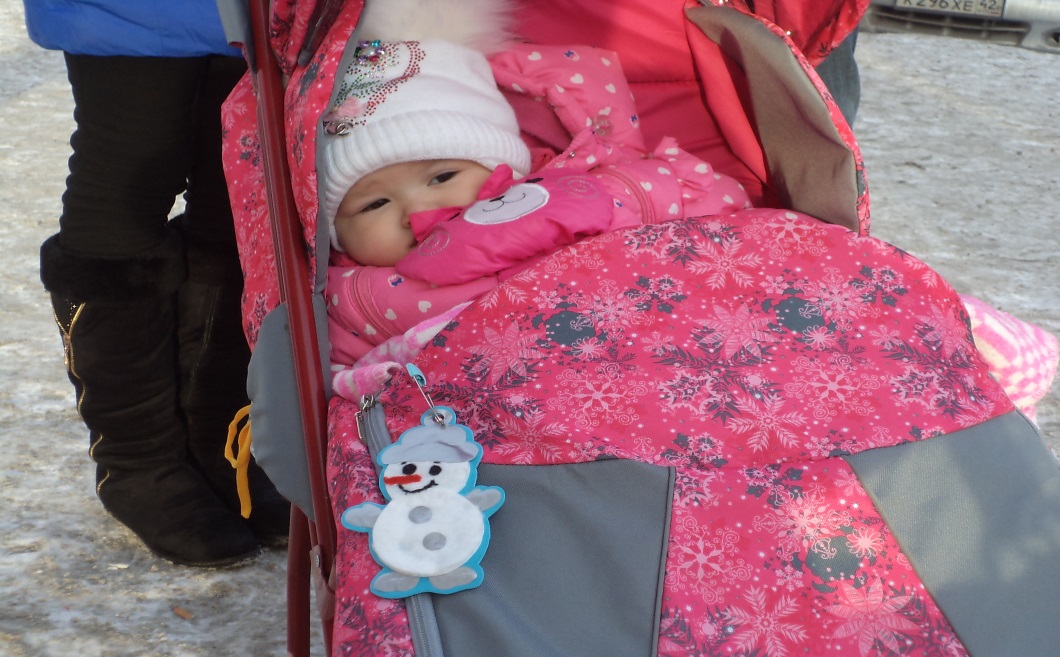                                                       Выполнила: Пастухова И.Н.                                                г Междуреченск                                   Мастер-класс по изготовлению  фликера. Тема: «Светлячок – снеговичок»Цель: научить детей самостоятельно изготавливать  фликер;Привлечь внимание общественности к проблеме дорожно – транспортного травматизма.Обеспечить собственную безопасность.Задачи: - знакомство с порядком изготовления своими руками фликера;-развитие внимания, коррекция нарушений мелкой моторики.Оборудование: 2 листа бумаги (1 белый, 1голубой), ножницы, черный, красный и оранжевый маркеры, простой карандаш, ножницы, клей, светоотражающая свет лента 13 см., плотная  пленка для трафарета, пленка для ламинирования, тонкий шнурок или безопасная булавка, мультимедийная презентация с пошаговым изготовлением игрушки.Ход мероприятия: Здравствуйте, ребята. Я очень рада видеть вас за этим общим «круглым» столом на нашем мастер-классе. Отгадайте загадку.С метлой в руке, с ведром на головеСтою зимой я во дворе.Кто это? Правильно, это – снеговик. Все мы с вами любим зиму, потому что зимой наш любимый праздник. Какой? (Новый год) И еще зимой много снега и мы обязательно лепим из снега… (снеговика). А еще мы должны с вами  во время передвижения по городу соблюдать  некоторые правила  пешехода. Назовите, какие правила вы знаете? Верно, дорогу надо переходить по пешеходному переходу. А чтобы обезопасить свое движение мы используем на одежде вот такие фликеры. Но изготовить фликер можно своими руками. А вот у меня здесь тоже есть вот такой  снеговик.                                         Я не мал и не велик				Снежно-белый снеговик.				У меня морковкой нос,				Очень я люблю мороз,				В стужу я не замерзаю,				А весна приходит – таю.Но в отличие от снежного снеговика, наш снеговик не растает в любое время года. Хотите себе такого же? (Да)Тогда я предлагаю прямо сейчас научиться делать такого снеговика, которого вы возьмете с собой. 1этап: Приготовить необходимые инструменты и материалы.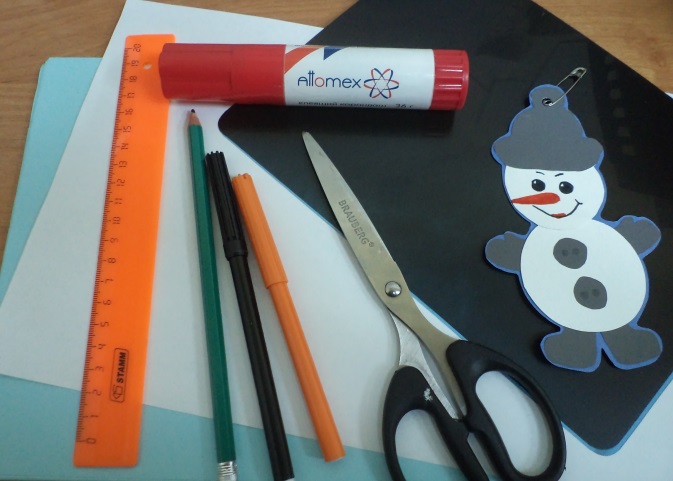 2 этап: Взять готовые  шаблоны, наложить их на лист белой бумаги, обвести, затем, аккуратно вырезать по контуру.  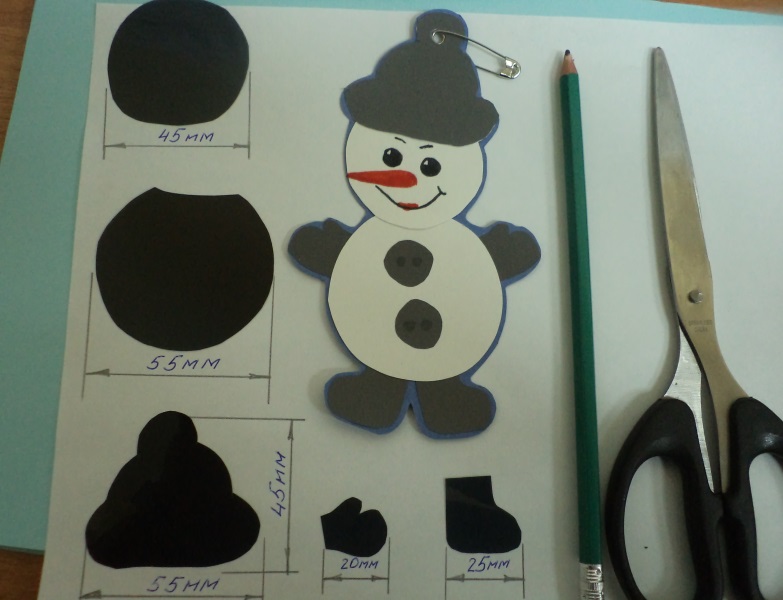 3 этап: Готовые детали шапочки, рукавичек и валенок наложить на лету, аккуратно приклеить, затем по контуру вырезать.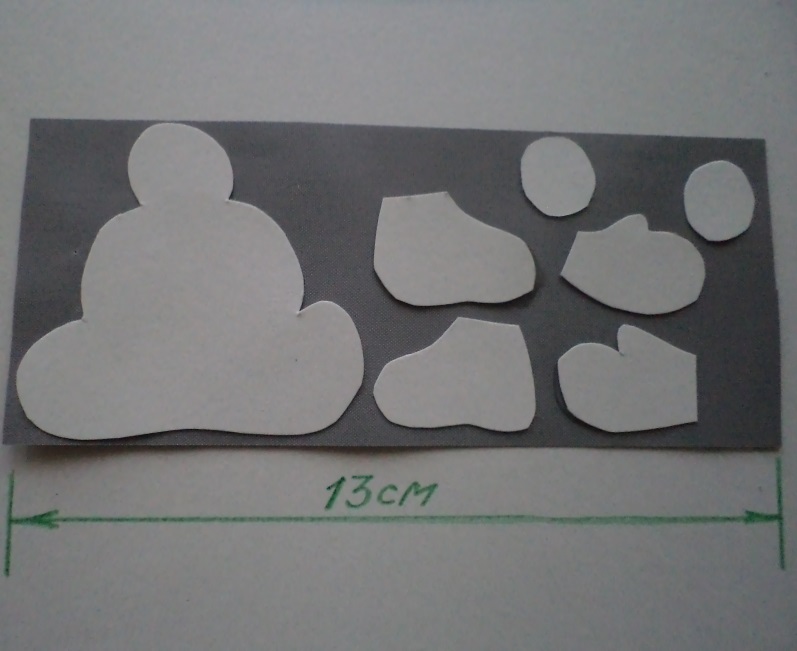 4 этап: Наложить на  голубой лист бумаги заготовки  снеговика. Убедившись в правильном расположении деталей, можно приклеивать.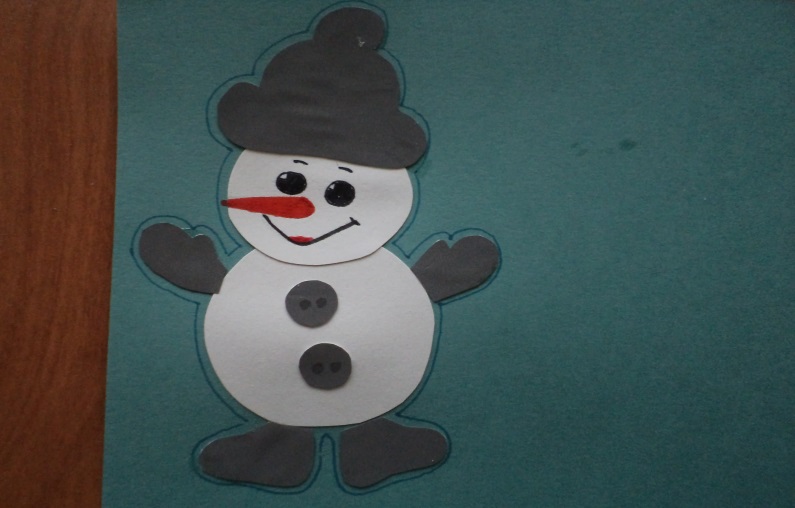 5 этап: Аккуратно вырезать снеговика по контуру.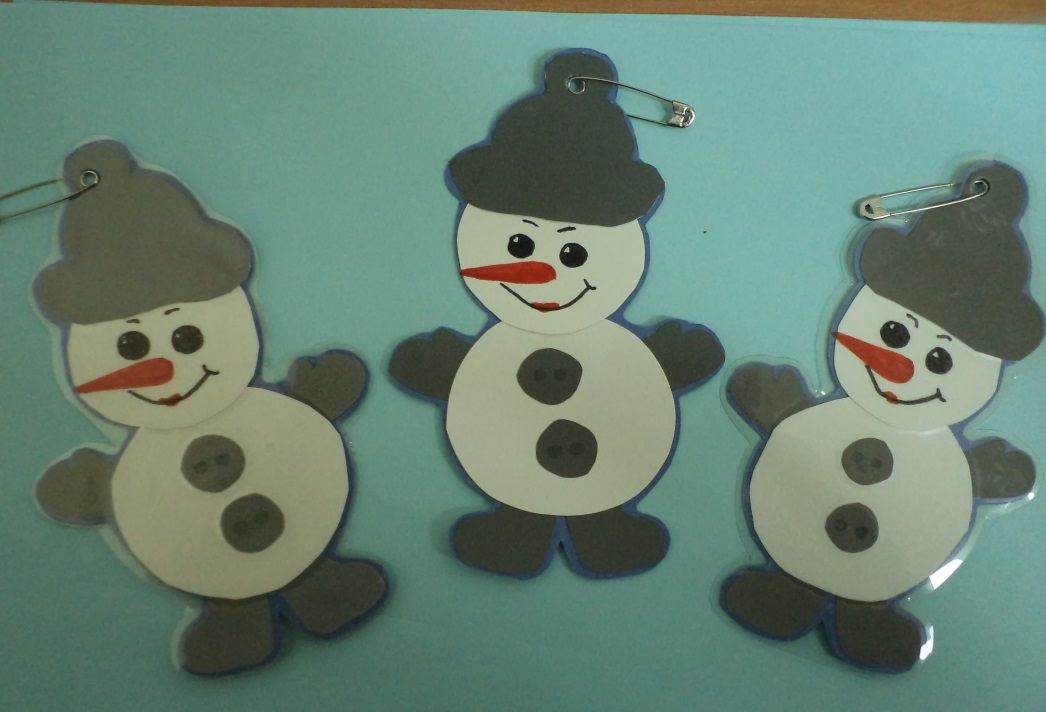 6 этап: С помощью взрослого заламинировать снеговика пленкой. Сделать дыроколом отверстие под шнурокИтог занятия:Ну, вот наш снеговик и готов! Вы все хорошо поработали. Молодцы! Вам понравилось?Запомнили, как делать снеговика? Теперь вы сможете сами сделать такой фликер. Подарить своим родителям, братьям и сестрам или друзьям. Ведь подарок, сделанный своими руками и с душой – самый лучший.